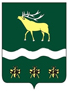 Российская Федерация Приморский крайЯковлевский муниципальный районМУНИЦИПАЛЬНЫЙ КОМИТЕТНОВОСЫСОЕВСКОГО СЕЛЬСКОГО ПОСЕЛЕНИЯ  РЕШЕНИЕ      29  марта 2023 года                         с. Новосысоевка                                         № 95-НПА«О досрочном прекращении полномочий главы Новосысоевского сельского поселения Яковлевского муниципального района Приморского края Лутченко Александра Васильевича в связи с отставкой по собственному желанию» В соответствии с п.2. ч.6 ст. 36 Федерального закона Российской Федерации от 06.10.2003 № 131-ФЗ «Об общих принципах организации местного самоуправления  Российской Федерации»,  ч. 1 ст. 34 Устава Новосысоевского сельского поселения Яковлевского муниципального района Приморского края, на основании поступившего 29.03.2023 года в муниципальный комитет Новосысоевского сельского поселения заявления главы Новосысоевского сельского поселения Лутченко А.В. о досрочном прекращении полномочий главы Новосысоевского сельского поселения в  связи с отставкой по собственному желанию, муниципальный комитет Новосысоевского сельского поселенияРЕШИЛ:1.Принять досрочное прекращение полномочий главы Новосысоевского сельского поселения Яковлевского муниципального района Приморского края Лутченко Александра Васильевича в связи с отставкой по собственному желанию 30.03.2023 года.2. Направить настоящее решение в Территориальную избирательную комиссию Яковлевского района.3. Настоящее решение подлежит опубликованию в печатном общественно-информационном издании Новосысоевского сельского поселения «Новости поселения» и размещению на официальном сайте администрации Новосысоевского сельского поселения.4. Настоящее решение вступает в силу со дня его опубликования.ГлаваНовосысоевского сельского поселения                                            А.В. Лутченко